1. Письмо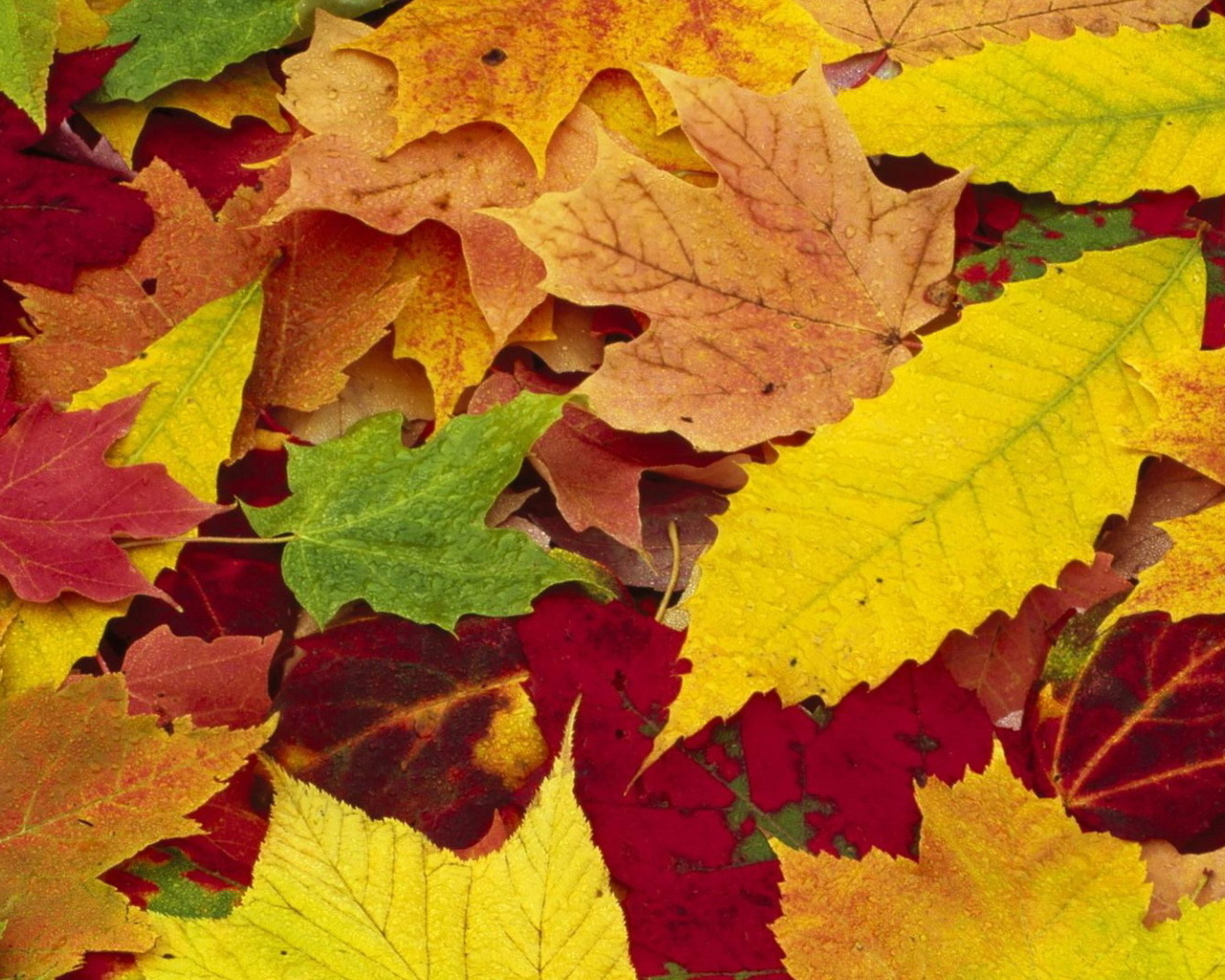 Злой осенний ветерок
У куста сорвал листок.
Долго с листиком вертелся.
Над деревьями кружил,
А потом мне на колени
Желтый листик положил.
Тронул холодом лицо:
«Получите письмецо!
Это вам прислала Осень,
И еще охапку желтых,
Красных,
Разных писем
Бросил.
(Е. Авдиенко)2. Поздняя осеньУ берега несмело
Ложится хрупкий лед.
Печально туча серая
По дну пруда плывет.
Суровой дышит осенью
Прозрачная вода.
Деревья листья сбросили,
Встречая холода.
(Г. Ладонщиков)3. В лесу осиновомВ лесу осиновом
Дрожат осинки.
Срывает ветер
С осин косынки.
Он на тропинки
Косынки сбросит –
В лесу осиновом
Наступит осень.
(В. Степанов)4. Унылая пора! Очей очарованье!Унылая пора! Очей очарованье!
Приятна мне твоя прощальная краса —
Люблю я пышное природы увяданье,
В багрец и в золото одетые леса,
В их сенях ветра шум и свежее дыханье,
И мглой волнистою покрыты небеса,
И редкий солнца луч, и первые морозы,
И отдаленные седой зимы угрозы.
(А. С. Пушкин )5. Зашуршали под ногамиЗашуршали под ногами 
Листья с желтыми боками. 
Стало сыро, стало голо, 
Собираться надо в школу. 
Я тетрадки еле-еле 
Разместил в своем портфеле 
Среди ягодок рябины, 
Листьев клена и осины, 
Желудей и сыроежек… 
И, наверное, Олежек, 
Мой сосед по парте спросит: 
"Что все это?" "Это – осень"…
(Т. Агибалова)6. Роща золотаяОсень! Роща золотая! 
Золотая, синяя, 
А над рощей пролетает 
Стая журавлиная. 
Высоко под облаками
Гуси откликаются, 
С дальним озером, с полями
Навсегда прощаются.
(А. Пришелец)
7. Ковровые дорожкиЗа осенними тучами где-то
Журавлиный затих разговор.
На дорожки, где бегало лето,
Разноцветный улёгся ковёр.

Воробей загрустил за окошком,
Непривычно притихли дома.
По осенним ковровым дорожкам
Незаметно приходит зима.
(В. Орлов)8. Летят дождинкиЛетят, летят дождинки,
Не выйдешь из ворот.
По вымокшей тропинке
Сырой туман ползет.

У погрустневших сосен
И огненных рябин
Идет и сеет осень
Душистые грибы!
(И. Демьянов)9. Осыпаются сливы в саду...Осыпаются сливы в саду,
Угощение знатное осам…
Жёлтый лист искупался в пруду
И приветствует раннюю осень.

Он представил себя кораблём,
Ветром странствий его раскачало.
Вот и мы вслед за ним поплывём
К неизведанным в жизни причалам.

И ведь знаем уже наизусть:
Через год будет новое лето.
Отчего же вселенская грусть
В каждой строчке в стихах у поэтов?

Оттого ль что следы на росе
Смоют ливни и выстудят зимы?
Оттого ль что мгновения все
Мимолётны и неповторимы?
(Л. Кузнецова)10. Наступила осеньОсень наступила,
Начались дожди.
До чего ж уныло
Выглядят сады.

Потянулись птицы
В тёплые края.
Слышится прощальный
Клёкот журавля.

Солнышко не балует
Нас своим теплом.
Северным, морозным
Дует холодком.

Очень уж печально,
Грустно на душе
От того, что лето
Не вернуть уже.
(Е. Арсенина)11. Осень в танце тихо плачетРаспустила осень косы
Полыхающим костром.
Чаще иней, реже – росы,
Дождь – холодным серебром.

Оголила осень плечи,
В декольте все дерева –
Скоро бал, прощальный вечер...
Уж вальсирует листва.

Хризантемы дивным мехом
Красят осени наряд.
Ветер балу не помеха –
Громче музыка в сто крат!

Распустила осень косы,
Ветер треплет шёлк волос.
Чаще иней, реже – росы,
Слаще запах поздних роз.

Осень в танце тихо плачет,
Губы в шёпоте дрожат.
В лужах взгляд печальный прячет.
Птицы жалобно кружат.

Протянув листок, как руку,
Машет грустное "Прощай"...
Осень, чувствуя разлуку,
Шепчет слёзно: "Вспоминай..."
(Н. Самоний)
12. Осенний разговорГоворила калина калине:
– Отчего ты, подружка, в кручине? 
Отчего такой пасмурный вид?
Что за боль твоё сердце щемит?..
Отвечала калина калине:
– Оттого меня гложет кручина,
Что уже на пороге зима,
Что уже на подходе метели,
Ведь недаром – подумай сама! –
Наши ветки вчера облетели!..
(А. Каминчук)13. ОсеньЕсли на деревьях
листья пожелтели,
Если в край далекий
птицы улетели,
Если небо хмурое,
если дождик льется,
Это время года
осенью зовется.
(М. Ходякова)14. Лосиное эхоПротрубил тревожно лось:
Лето было – кон-чи-лось.
И сигнал лесной тревоги
Раскатился вдоль дороги.

К облакам взлетел он с ветром,
Пробежал по тропкам лисьим.
И с деревьев жёлтым эхом
Уронила осень листья.
(В. Степанов)

15. Собрались и полетелиСобрались и полетели
Утки в дальнюю дорогу.
Под корнями старой ели
Мастерит медведь берлогу.
Заяц в мех оделся белый,
Стало зайчику тепло.
Носит белка месяц целый
Про запас грибы в дупло.
Рыщут волки ночью темной
За добычей по лесам.
Меж кустов к тетерке сонной
Пробирается лиса.
Прячет на зиму кедровка
В старый мох орехи ловко.
Хвою щиплют глухари.
Зимовать к нам прилетели
Северяне-снегири.
(Е. Головин)16. Я хожу, грущу одинЯ хожу, грущу один: 
Осень рядом где-то.
Жёлтым листиком в реке
утонуло лето.
Я ему бросаю круг –
свой венок последний.
Только лето не спасти,
если день – осенний.
(Г. Новицкая)17. Осенние заботы зайцаЧто у зайца на уме?
Подготовиться к зиме.

Раздобыть не в магазине
Пуховик отменный зимний.

Белой-белой белизны,
Чтоб в нём бегать до весны.

Прежний стал холодноват,
Да и – сер, и – маловат.

Он зимою вражьей своре,
Как мишень на косогоре.

Безопасней будет в новом,
Не заметней псам и совам.

Белый снег и белый мех –
И теплей и краше всех!
(Т. Уманская)18. ОктябрьВот на ветке лист кленовый.
Нынче он совсем как новый!
Весь румяный, золотой.
Ты куда, листок? Постой!
(В. Берестов)19. Лист: тихая, тёплая, нежная осеньТихая, тёплая, нежная осень
листья увядшие всюду разносит,
красит в лимонный, оранжевый цвет
свет.
На тротуары, газоны, аллеи
их она сыплет, ничуть не жалея, –
вот над окном в паутине повис
лист.
Настежь окно. И доверчивой птицей
мне на ладонь, покружившись, садится,
лёгок и холоден, нежен и чист
лист.
Ветра порыв. Лист взлетает с ладони,
вот он уже на соседнем балконе,
миг – и, минуя широкий карниз,
вниз!
(А. Стариков)20. Осенний ветер: кто-то ходит у воротКто-то ходит у ворот –
То заденет ветку,
То травинки соберёт
И подбросит кверху.

То начнёт рябину гнуть
У забитой дачи,
Вот на лужу взялся дуть,
Как на чай горячий.

И не мёрзнет без пальто
В зябкий синий вечер...
Этот кто-то – он никто,
Он – осенний ветер.
(Л. Дербенев)21. От рассвета до закатаПревращаются леса
В расписные паруса.
Снова осень, 
Снова листья
Без начала, без конца
За рекой
И у крыльца.

Вот они плывут куда-то -
То назад,
А то вперёд.
От рассвета до заката
Ветер их на части рвёт.

Целыё день
Дожди косые
Тянут нити сквозь леса,
Словно чинят расписные
Золотые паруса…
(В. Степанов)22. Осень. Тишина в поселке дачном...Осень. Тишина в поселке дачном,
И пустынно-звонко на земле.
Паутинка в воздухе прозрачном
Холодна, как трещина в стекле.

Сквозь песочно-розовые сосны
Сизовеет крыша с петушком;
В легкой, дымке бархатное солнце -
Словно персик, тронутый пушком.

На закате, пышном, но не резком,
Облака чего-то ждут, застыв;
За руки держась, исходят блеском
Два последних, самых золотых;

Оба к солнцу обращают лица,
Оба меркнут с одного конца;
Старшее – несет перо жар-птицы,
Младшее – пушинку жар-птенца.
(Н. Матвеева)23. Скоро белые метелиСкоро белые метели 
Снег поднимут от земли. 
Улетают, улетели,
Улетели журавли. 

Не слыхать кукушки в роще, 
И скворечник опустел.
Аист крыльями полощет –
Улетает, улетел! 

Лист качается узорный 
В синей луже на воде. 
Ходит грач с грачихой черной 
В огороде по гряде. 

Осыпаясь, пожелтели 
Солнца редкие лучи. 
Улетают, улетели, 
Улетели и грачи.
(Е. Благинина)24. ЛистопадВьётся в воздухе листва,
В жёлтых листьях вся Москва.
У окошка мы сидим
И глядим наружу.
Шепчут листья: - Улетим! -
и ныряют в лужу.
(Ю. Коринец)25. РябинушкаПосмотри! Покраснели осины,
В шалях жёлтых берёзки стоят…
У лесной примадонны рябины
Бусы алым рубином горят.
Нарядилась, как будто царевна,
На роскошном осеннем пиру.
Ей лесная русалка, наверно,
Заплетала косу поутру. 
(Л. Чадова)26. Первое сентябряИдет по дороге Огромный букет.
В туфельках – ноги,
Сверху – берет.
В школу шагают
Букеты цветов -
Каждый
К учебному году
Готов.
(Б. Белова)

27. На дороге, на тропинкеНа дороге, на тропинке
Растерял листочки лес.
Паучок по паутинке
Мне за шиворот залез.

Уж темнее стали ночи
И не слышно дятла стук.
Чаще дождик ветви мочит,
Не раздастся грома звук.

По утру уже на луже
Появился первый лёд.
И снежок легонько кружит,
Знать мороз в пути, идёт.
(Л. Нелюбов)28. ЛистопадЛистопад, 
Листопад! 
Птицы жёлтые летят… 
Может, и не птицы это 
Собрались в далёкий путь?
Может, это 
Просто лето 
Улетает отдохнуть? 
Отдохнёт,
Сил наберётся 
И обратно к нам 
Вернётся.
(И. Бурсов)29. Цветная осеньЦветная осень – вечер года –
Мне улыбается светло.
Но между мною и природой
Возникло тонкое стекло.

Весь этот мир – как на ладони,
Но мне обратно не идти.
Еще я с вами, но в вагоне,
Еще я дома, но в пути.
(С. Маршак)30. ЛистопадОпавшей листвы
Разговор еле слышен:
– Мы с кленов …
– Мы с яблонь …
– Мы с вишен …
– С осинки …
– С черемухи …
– С дуба …
– С березы…
Везде листопад:
На пороге морозы!
(Ю. Капотов)

31. Ходит осень по дорожкеХодит осень по дорожке, 
Промочила в лужах ножки. 
Льют дожди, 
И нет просвета, 
Затерялось где-то лето. 
Ходит осень, бродит осень, 
Ветер с клёна листья сбросил. 
Под ногами коврик новый, 
Жёлто-розовый кленовый.
(В. Авдиенко)32. Сентябрь нарядный...В сапожках красных, в костюме жёлтом,
Сентябрь вышел в наряде модном.
В пшеничный локон, на зависть девам,
Рубин калины вплетён умело.

Шагает франтом по травам луга,
Несёт подарки своим подругам.
Осинки в роще, в лесу берёзы
Ждут цвет медовый и злато в косы.

Раздал все краски Сентябрь щедрый,
Но не хватило сосне и кедру,
И липе с дубом их маловато...
Зовёт Сентябрь на помощь брата.

В янтарном фраке, под звоны струек,
В садах и парках Октябрь пирует,
И злато сыплет различной пробы.
Ноябрь, весь в белом, уже в дороге.
(И. Расулова)

33. Осени приметыТонкая берёзка
В золото одета.
Вот и появилась осени примета.

Птицы улетают
В край тепла и света,
Вот вам и другая
Осени примета.

Сеет капли дождик
Целый день с рассвета.
Этот дождик тоже
Осени примета.

Горд мальчишка, счастлив:
Ведь на нём надета
Школьная рубашка,
Купленная летом.

Девочка с портфелем.
Каждый знает: это –
Осени идущей
Верная примета.
(Л. Преображенская)34. Опустел скворечникОпустел скворечник –
Улетели птицы,
Листьям на деревьях
Тоже не сидится.
Целый день сегодня
Всё летят, летят...
Видно, тоже в Африку
Улететь хотят.
(И. Токмакова)35. Осенняя ГаммаПусто чижика гнездо.
До.
День осенний на дворе.
Ре.
Воет ветер за дверьми.
До. Ре. Ми.
Светлых дней пуста графа.
Фа.
Побелела вся земля.
Ля.
Лёд на лужах, словно соль.
Соль.
Шапку тёплую носи.
Си. 
До. Ре. Ми. Фа. Соль. Ля. Си. До.
Дождь. Дождь. Дождь. Дождь.
Снег!
(Лучезар Станчев)

36. Осень наступилаСтала сладкою рябина...
Вся трава — как веник...
Муравей несет дубину
В теплый муравейник...

В муравейнике напилит
Из нее поленья...

Потому что наступила
Осень... к сожаленью...
(А. Анпилов)37. Посмотри, как день прекрасенПосмотри, как день прекрасен,
И как ясен небосклон,
Как горит под солнцем ясень,
Без огня пылает клен.

И кружится над поляной,
Как жар-птица, лист багряный.

И багряны, как рубины,
Рдеют ягоды рябины
В ожидании гостей -
Красногрудых снегирей...

А на взгорке, в рыжих листьях,
Словно в пышных шубах лисьих,
Величавые дубы
С грустью смотрят на грибы –

Старые и малые
Сыроежки алые
И пурпурный мухомор
Посреди кротовых нор...

День меж тем к концу подходит,
В красный терем спать уходит
Солнце красное с небес...
Гаснут листья.
Меркнет лес.
(И. Мазнин)38. Птицы улетаютПтиц провожают
В дорогу леса:
Долгое эхо
Летит в небеса.
Птиц провожают
В дорогу луга:
Выросли травы
В большие стога.
Даже вослед им,
Как будто крылом,
Пугало машет
Пустым рукавом.
(В. Степанов)

39. ЛистопадПод ногой похрустывают льдинки,
Ничего не видно. Темнота.
И шуршат листочки – невидимки,
Облетая с каждого куста.
Осень ходит по дорогам лета, 
Всё притихло, отдыхать легко.
Только в небе празднично от света –
Небо все созвездия зажгло!..
С золотыми листиками схожи, 
Звёзды с неба сыплются… летят...
Будто в тёмном, звёздном небе тоже
Наступил осенний листопад.
(Е. Трутнева)40. Доктор ОсеньНа колючках у ежат
Два горчичника лежат.
Значит, их поставил кто-то,
Только где он, этот доктор?
Лес вздохнул
И листья сбросил...
– Догадался! Это Осень!
(Е. Григорьева)41. Все деревья засыпаютВсе деревья засыпают, 
С веток листья осыпают. 
Только ель не осыпается – 
Ей никак не засыпается. 
Страх покоя не даёт: 
Не проспать бы Новый год!
(М. Шварц)

42. Праздник урожаяОсень скверы украшает
Разноцветною листвой.
Осень кормит урожаем
Птиц, зверей и нас с тобой.
И в садах, и в огороде,
И в лесу, и у воды.
Приготовила природа
Всевозможные плоды. 
На полях идёт уборка -
Собирают люди хлеб.
Тащит мышка зёрна в норку,
Чтобы был зимой обед.
Сушат белочки коренья,
запасают пчёлы мёд.
Варит бабушка варенье,
В погреб яблоки кладёт.
Уродился урожай -
Собирай дары природы!
В холод, в стужу, в непогоду
Пригодится урожай!
(Т. Бокова)43. Золотая осень чудной красотыГолубое небо, яркие цветы,
Золотая осень чудной красоты.
Сколько солнца, света, нежного тепла,
Это бабье лето осень нам дала.
Рады мы последним теплым, ясным дням,
На пеньках опятам, в небе журавлям.

Будто бы художник смелою рукой
Расписал берёзы краской золотой,
А, добавив красной, расписал кусты
Клёны и осины дивной красоты.
Получилась осень – глаз не оторвать!
Кто ещё сумеет так нарисовать?
(И. Бутримова)44. Осеннее чудоНыне осень, непогода.
Дождь и слякоть. Все грустят:
Потому что с жарким летом
Расставаться не хотят.

Небо плачет, солнце прячет,
Ветер жалобно поёт.
Загадали мы желанье:
Пусть к нам лето вновь придёт.

И сбылось желанье это,
Веселится детвора:
Чудо ныне – Бабье лето,
Среди осени жара!
(Н. Самоний)
45. Осеннее награждениеЗакачались,
Зашумели
В тёмной чаще
Сосны, ели!
Встрече с ветром
Очень рады:
Он вручает им
Награды!
Прикрепляет
«Орден Клёна»
На мундир
Сосне зелёной.
Орден красный,
Вырезной,
С золотистою
Каймой!
И по пригоршне
Медалей
Каждой ели
Ветры дали!
Золотых
Да розовых –
«Осиновых»,
«Берёзовых»!
(А. Шевченко)46. Осенний ветерДождик. Тучи над землёю 
Беспрерывной чередой. 
Под кустом грустит сухое 
Опустевшее гнездо. 

Ветер крутится и мчится – 
Вихрем листья, шум и стон, 
Может, в бурю превратиться 
В этот раз задумал он? 

Утихает дождь под вечер. 
Бродят сны в саду ночном.
И, клубком свернувшись, ветер
Крепко спит в гнезде пустом.
(Н. Зверковская)47. Добрая волшебницаВ золотой карете, 
Что с конём игривым, 
Проскакала Осень
По лесам и нивам.
Добрая волшебница
Всё переиначила:
Ярко – жёлтым цветом 
Землю разукрасила.
С неба сонный месяц
Чуду удивляется.
Всё кругом искрится,
Всё переливается.
(Ю. Капустина)
48. Осень в лесуОсень лесу каждый год
Платит золотом за вход.
Поглядите на осину –
Вся одета в золото, 
А сама лепечет:
"Стыну..." –
И дрожит от холода.

А берёза рада
Жёлтому наряду:
"Ну и платье!
Что за прелесть!"
Быстро листья разлетелись,
Наступил мороз внезапно.
И берёзка шепчет:
"Зябну!..."

Прохудилась и у дуба
Позолоченная шуба.
Спохватился дуб, да поздно
И шумит он:
"Мёрзну! Мёрзну!"
Обмануло золото –
Не спасло от холода.
(А. Гонтарь, в переводе В. Берестова)49. ОзорникиЗакружился надо мной
Дождь из листьев озорной.
До чего же он хорош!
Где такой еще найдешь –
Без конца и без начала?
Танцевать под ним я стала,
Мы плясали, как друзья, –
Дождь из листиков и я.
(Л. Разводова)50. Помедли, осеньПомедли, осень, не спеши
Разматывать свои дожди,
Свои туманы расстилать 
на зыбкую речную гладь.

Помедли, осень, покажи
Мне желтых листьев виражи,
Дай убедиться, не спеша,
Как тишина твоя свежа

И как бездонна неба синь
Над жарким пламенем осин...
(Л. Татьяничева)

51. ОсыОсы к осени желтее,
Полосатее и злее, –
Видно, бабушкин компот
Им покоя не даёт.
И варенье, и повидло
Есть у нас , а им
Обидно.
(В. Степанов)52. Осеннее одеялоНа деревьях
Листьев мало.
На земле –
Невпроворот. 

Из лоскутьев 
Одеяло
На прощанье 
Осень
Шьёт.
(С. Островский)53. Приближение осениПостепенно холодает
И короче стали дни.
Лето быстро убегает,
Стаей птиц, мелькнув вдали.

Уж рябины покраснели,
Стала жухлою трава,
На деревьях появилась
Ярко-желтая листва.

По утру туман клубится,
Неподвижный и седой,
А к полудню солнце греет
Будто летом в жаркий зной.

Но едва подует ветер
И осенняя листва
Замелькает в ярком танце
Будто искры от костра.
(И. Бутримова)54. Слезинками дождя печалит нас сентябрь...Слезинками дождя печалит нас сентябрь...
Уже под серебро не раз скрывались травы, 
На лужах поутру прозрачные оправы,
Рябина под окном зарделась, как дитя…
Бежит, спешит река, стараясь избежать
Томительного сна и длительного плена...
И клен березе шепчет вдохновенно,
Как он умеет терпеливо ждать…
(О. Кухаренко)

55. СентябрьСтало вдруг светлее вдвое, 
Двор как в солнечных лучах – 
Это платье золотое 
У березы на плечах. 
Утром мы во двор идём – 
Листья сыплются дождём, 
Под ногами шелестят 
И летят… летят… летят… 
Пролетают паутинки
С паучками в серединке, 
И высоко от земли
Пролетают журавли.
Всё летит! Должно быть, это 
Улетает наше лето.
(Е. Трутнева)56. Грустная осеньЛистья улетели
Вслед за птичьей стаей.
Я по рыжей осени
День за днём скучаю.

Небо загрустило,
Солнце унывает…
Жаль, что осень тёплой 
Долго не бывает!
(Н. Самоний)57. Осенняя сказкаНачинается сказка
Осенняя тихо.
Она ходит по лесу,
Как будто лосиха,
Не видать,
Не слыхать,
Как идёт за ветвями.
Но за ней мы с тобой
Поторопимся сами.
Видишь, вспыхнули
Гроздья сентябрьской рябины.
Видишь, гриб покраснел
Под звенящей осиной.
Виснет лёгким дымком
На сосне паутина.
В ней запуталось лето
Листочком осины.
(Г. Новицкая)
58. Почему деревья осенью сбрасывают листья?– Почему к зиме деревья
Раздеваются кругом?
– А деревьям тоже нужно
Раздеваться перед сном!
(В. Орлов)59. Осень-швеяЧтоб крошка-земля без хлопот зимовала,
Ей осень лоскутное шьёт одеяло.
Листок аккуратно к листку пришивает,
Сосновой иголкой стежок подгоняет.

Листочки на выбор – любой пригодится.
Вот рядом с багровым лиловый ложится,
Хоть очень по вкусу швее золотистый,
Сгодится и бурый, и даже пятнистый.

Скрепляет их бережно нить паутины.
Прекрасней чем эта, не сыщешь картины.
(Т. Гусарова)60. Осенний кладПадают с ветки жёлтые монетки...
Под ногами целый клад!
Это осень золотая
Дарит листья не считая,
Золотые дарит листья
Вам, и нам,
И всем подряд.
(И. Пивоварова)

61. ОсинаВ саду осеннем,
У дорожки,
Осина хлопает
В ладошки.

Вот почему
На той неделе
Ее ладошки
Покраснели.
(Р. Сеф)62. ХлопотуньяДалеко ещё зима,
Но не для потехи
Тащит белка в закрома
Ягоды, орехи...

Где же взять зимой сластей
Для детей
И для гостей?
(В. Степанов)63. Засентябрило за окномЗасентябрило за окном… И что же?
Я наслаждаюсь этим днем погожим.
Смотрю в озера-небеса, в них таю,
В заоблачные дали уплывая.
Вдыхаю листьев аромат с горчинкой.
Любуюсь кружевами паутинки.
И радуюсь прожитому мгновенью,
Черпая неземное вдохновенье.

Засентябрило за окном… И что же?
Я наслаждаюсь этим днем погожим…
(Н. Присти)64. Осень, осеньОсень, осень.
В гости просим!
Осень, осень,
Погости недель восемь:
С обильными хлебами,
С высокими снопами,
С листопадом и дождем,
С перелетным журавлем.
(И. Суриков)

65. ЛистопадЛистопад, листопад,
Листья желтые летят.
Желтый клен, желтый бук,
Желтый в небе солнца круг.
Желтый двор, желтый дом. 
Вся земля желта кругом.
Желтизна, желтизна,
Значит, осень – не весна.
(В. Нирович)66. Урок листопада"А дальше, ребята, урок листопада. 
Поэтому в класс возвращаться не надо. 
Звонок прозвенит, одевайтесь скорей 
И ждите меня возле школьных дверей!" 

И парами, парами следом за нею, 
За милой учительницей своею 
Торжественно мы покидаем село. 
А в лужи с лужаек листвы намело! 

"Глядите! На ёлочках тёмных в подлеске 
Кленовые звёзды горят, как подвески. 
Нагнитесь за самым красивым листом 
В прожилках малиновых на золотом. 

Запомните все, как земля засыпает, 
А ветер листвою её засыпает". 
А в роще кленовой светлей и светлей. 
Всё новые листья слетают с ветвей. 

Играем и носимся под листопадом 
С печальной, задумчивой женщиной рядом.
(В. Берестов)67. Пришёл октябрьПришел октябрь. Поднес под кроны 
Свой факел – вспыхнули леса. 
Одна сосна огнем зеленым 
Смеется осени в глаза. 
Гуляет ветер по аллеям 
С листвой на свадьбе золотой. 
А лес грустит по птичьим трелям, 
Разлив задумчивый покой.
(Л. Боченков)68. ОсеньюВ журавлином небе
Ветер тучи носит.
Шепчет верба вербе:
"Осень. Снова осень!"

Листьев желтый ливень,
Солнце ниже сосен.
Шепчет ива иве:
"Осень. Скоро осень!"

На кустарник иней
Белый плащ набросил.
Шепчет дуб рябине:
"Осень. Скоро осень!"

Шепчут елям ели
Средь лесного бора:
"Скоро заметелит
И завьюжит скоро!"
(А. Ефимцев)69. До будущего летаУходит тихо Лето,
одетое в листву.
И остается где-то
во сне иль наяву:
серебряная мушка
в сетях у паука,
невыпитая кружка
парного молока.
И ручеёк стеклянный.
И теплая земля.
И над лесной поляной
жужжание шмеля.

Приходит тихо Осень,
одетая в туман.
Она дожди приносит
из зарубежных стран.
И листьев желтый ворох,
и аромат лесной,
и сырость в темных норах.

А где-то за стеной
будильник до рассвета
стрекочет на столе:
«До бу-ду-ще-го ле-та,
до бу-ду-ще-го ле-…»
(Тим Собакин)
70. Жалуется, плачетЖалуется, плачет
Осень за окном,
И слезинки прячет
Под чужим зонтом...

Пристаёт к прохожим,
Докучает им, –
Разным, непохожим,
Сонным и больным...

То изводит нудной
Ветреной тоской,
То дыхнёт простудной
Влагой городской ...

Что же Тебе надо,
Странная мадам?
А в ответ – досадный
Хлёст по проводам...
(А. Травяная)71. Осенние заданияС утра в лесу
Над нитью серебристой
Хлопочут паучки –
Телефонисты.
И вот уже от елки
До осинки,
Как провода, сверкают
Паутинки.
Звенят звонки:
– Внимание! Внимание!
Послушайте осенние
Задания!
– Алло, медведь!
– Я слушаю! Да, да!
– Уже не за горами
Холода!
Пока зима не подошла
К порогу,
Вам нужно срочно
Подыскать берлогу!
Звенят звонки
У белок и ежей,
От верхних
И до нижних этажей:
– Проверьте поскорей
Свои кладовки –
Хватает ли припасов
Для зимовки.
Звенят звонки
У старого болота:
– У цапель все готова 
Для отлета?
– К отлету все готово!
– В добрый путь!
Не забывайте снова
Заглянуть!
Звенят звонки у липы
И у клена:
– Алло! Скажите,
Кто у телефона?
– Алло! У телефона
Муравьи! 
– Закройте
Муравейники свои!
– Скажите, это речка?
– Речка, речка!
– А почему для раков
Нет местечка?
И речка отвечает:
– Это враки!
Я покажу вам,
Где зимуют раки!
– Алло, ребята!
Добрый день, ребята!
На улице уже
Холодновато!
Пора для птиц
Вывешивать кормушки –
На окнах, на балконах,
На опушке!
Ведь птицы –
Ваши верные друзья,
А про друзей нам
Забывать нельзя!
(В. Орлов)
72. В октябреСерый день короче ночи,
Холодна в реке вода,
Частый дождик землю мочит,
Свищет ветер в проводах.
Опадают листья в лужи,
Хлеб убрали в закрома,
До прихода зимней стужи
Утепляются дома.
(Г. Ладонщиков)73. Ещё грибами пахнет лесЕщё грибами пахнет лес
И лист не снялся
У осины.
И с разрумяненной рябины
Ещё зной лета
Не исчез.
Ещё не всё пересказал
Ручей,
Живущий под корнями.
Но дождь
Уже спешит за нами,
Как будто леса
Не видал!
(Г. Новицкая)74. Ути-утиПод берёзой,
Под осиной,
Шевелясь едва-едва,
Будто выводок утиный,
По реке плывёт листва.

– Не забудьте, не забудьте
Возвратиться к нам весной!..
– Ути-ути!.. Ути-ути...
Утихает мир лесной.

И стоят деревья-мамы,
И тревожно шелестят,
И глядят на самых-самых
Жёлтых
маленьких
листят...
(М. Яснов)75. ОсеннееУлетает птичья стая,
Тучи носятся, рыдая.
Будто тонкая былинка
На ветру дрожит осинка.
Говорю ей:
– Успокойся,
Белой зимушки не бойся.
(И. Мельничук)

76. ЛистопадОпавшие листья шуршат под ногами,
Всю землю, укрыв разноцветным ковром,
И клёнов осенних холодное пламя
Сверкает на солнце прощальным костром.

А ветер играет рябиновой веткой
И гроздья мелькают в осенней листве.
В народе давно существует примета,
Что много рябины - к холодной зиме.

Последних ромашек глазки золотые
Напомнили вновь об ушедшем тепле
И капли росы, словно слёзы живые,
С их белых ресничек текут на заре.

А ветер всё гонит опавшие листья
И клином печальным летят журавли.
Мне поезд, из лета умчавшийся в осень,
Билетиком желтым помашет вдали.
(И. Бутримова)77. Осень идётСледом за летом
Осень идёт.
Жёлтые песни
Ей ветер поёт,
Красную под ноги
Стелет листву,
Белой снежинкой
Летит в синеву.
(В. Степанов)78. ЛистоходРыжий дождик валит с небосвода,
Ветер рыжие листья несёт...
Листопад,
Смена времени года,
Листоход на реке, листоход.
У реки подмерзают бока,
И от инея некуда деться.
Лисьей шубой накрылась река,
Но дрожит
И не может согреться.
(В. Шульжик)79. НоябрьВсё быстрее облетают клёны,
Всё темнее низкий свод небес,
Всё виднее, как пустеют кроны, 
Всё слышнее, как немеет лес,
И всё чаще прячется во мгле
Солнце, охладевшее к земле…
(И. Мазнин)

80. Ночной листокЯ сидел сегодня
Дотемна
Около открытого
Окна.
Вдруг на подоконнике
Прилёг
Золотистый
Маленький листок.
За окошком сыро
И темно.
Вот он и влетел
В моё окно.
Он дрожит.
И видно, оттого
Шевелится хвостик
У него.
(В. Орлов)